2014.09.20改定版『 八千代台クラシック・カッフェ 』演奏者募集！ アマチュア音楽家のフリー演奏会へようこそ！ 
【開催日時】 
◆２０１４年１２月７日（日）１３時半開演　「シャンテ八千代」主催。 次々回は３月１４日（土）予定。３・６・９・１２月（第２・３土曜もしくは日曜）１３時開場　１３時半開演～３時間程度　
【目的】 
※当演奏会が皆さまの新たな憩いの場として、演奏を愉しみ、新しいアンサンブルが誕生したり、ボランティア活動がスタートできたりと・・・・・様々な素晴らしい展開を心から願って、【八千代台クラシック・カッフェ】　を開店いたしました！レッスン教室やサークル活動から、冒険の一歩を踏み出して、フリーな演奏会を仲間と愉しみませんか？人前での演奏経験を重ねて、レベルアップにつながるよう、さあご一緒に頑張りましょう！
【参加資格】 
①楽器不問（但しアコースティック限定）・レベル不問、小学生以上、ソロ～３名（＋ピアノ１）アンサンブルまで②ご本名と電話番号をお知らせ頂ける方（非公開）　　　③公序良俗に反しない方 
※ご自分（達）の演奏が「そこそこ他人様に聴いて頂ける」と心密かに自負する方！　それが大きな思い違いであっても、度胸と愛嬌で前進できる方！　ミスや詰まりもノープロブレム！です。最後までやりきりましょう！お気軽にご応募ください。（注）音楽教室全体の発表会とする団体参加はご遠慮ください。 

【ジャンル】 
クラシック中心に、　JAZZ、シャンソン、J-POP、映画音楽、ゲーム音楽、ヒーリング音楽、歌謡曲、童謡等と、幅広く受付けます。 伴奏者＆ボーカル参加も歓迎します。※弾語りならば！⇒「八千代台フォーク・カフェ★弾語りＬＩＶE」毎年４月・９月第２日曜１３時半に開催しています！【催行・選曲】 
※催行１ステージ（１５分）×８ステージ（演奏会約２．５時間）程のお申込みで締切ります。１ステージ１５分以内入替MC込（短縮調整をお願いする場合もございますので、ご了承ください）選曲は先着順とし、　開催日の1週間前までにお知らせください。プログラム案を最終確認して頂きます。★リハ終了後～開演までの空き時間、ウェルカム・ミュージカルとして自由に演奏できます。（但し本番選曲以外）【設備】グランドピアノ＝ＢＯＳＴＯＮ－ＧＰ１５６、防音壁三重サッシ約１８畳の音楽ホールです。音楽ホールの奥にある控室を解放します。楽器ケースカバー等を置いてください。
伴奏ＣＤは当店のＰＡ・天井付けスピーカーで利用できます。事前申請してください。【当日リハーサル】当日リハーサルの希望者数に応じて、開始時間をお知らせします。音出しは先着順とします。≪先行≫単独音出しを希望する方！≪後行≫合同音出しで構わない方！と区分し、各開始時間をお知らせします。
【参加料】当日払
■演奏者：１ステージ（MC込み）１５分以内　★＠￥１，５００(ソロ）　／ピアノ使用料別途￥５００／お二人目から各￥５００（連弾、アンサンブル、ボーカル等）　※１５分をシェアーして演奏はできません。　★当日リハ・本番、セルフ１ドリンク、懇親会（ドリンク+菓子少々）込み。（アルコールは別料金）（例）ピアノＡさんソロ１ステージ目＝￥1,500＋ピアノ￥500＝￥2,000ピアノＡさんとＢさんと合奏２ステージ目＝Ａさん￥500＋ピアノ￥500＋Ｂさん1,500＝￥2,500■お客様（お付添含む）：＠￥５００（小学生＠￥２００）（１ドリンク付＆懇親会もご自由に参加できます。）★より多くのお客様に聴いて頂けると、演奏の励みになります。ご家族、ご友人、音楽仲間の皆さま方大歓迎です。どうか口コミ・拡散の程、ご協力宜しくお願いいたします。　（※乳幼児をお連れの場合はご相談ください。）※お客様ご本人払い、演奏者払い（ご招待）、お連れ様なし、のいずれでもご出演になれます。
【申込方法】 
メール（ＨＰ問合せ頁より）・携帯電話SMS090-5445-5193・ＦＡＸ047-409-0171・MIXIコミュより。先着順で受付けます。①（代表者の）ご本名とステージネーム（希望者のみ）　②（代表者の）携帯番号（非公開）　③使用楽器（＆担当別①氏名）　④曲名＆作曲者名必須（プログラムに掲載）⑤当日リハーサルの希望（例：リハなし、単独希望、合同のみ参加等）⑥お客様人数合計（＊動員のご協力宜しくお願いいたします。懇親会も参加できますので！）⑦その他（例：トップバッター希望、伴奏ＣＤ持込あり　、開演前のウエルカムＭ演奏希望　等）⑧簡単な自己紹介（＊本番ステージＭＣでお話しください。）⑨終演後の懇親会参加の有無　（＊当日入店時で可）【ＨＰ】「シャンテ八千代」で検索！　　　http://chanter-yachiyo.com/【MIXI】コミュ名「八千代台クラシック・カフェ」　管理人名「シャンテ」
【お願い】 
①録音・録画は自分のみ各自対応でお願いいたします。②食事は玄関ロビーまたは控室。（店は住宅街にあるので、買い物は駅前でお済ませください。 リハ後出入りは自由）③専用駐車場がありません。駅前のコインパーキングをご利用ください。【特典（シャンテ八千代での自主トレ）】 
①グランドピアノ自主トレ応援団コース： 出演に向けて１回２時間以上の練習であれば、土日も平日料金を適用致します。 BOSTON　＊1時間あたり平日料金（１０～１２時１，０００円/～１７時１，２００円/～２０時１，５００円）
②Aコース：出演に向けて土日祝日１回２時間以上（１０－２０時）の練習であれば、平日料金を適用致します。③Bコース：出演後に所属するレッスン教室やサークルの発表会を開催する場合には、音楽ホールレンタル料金を２０％OFF致します。（早割併用不可） 以上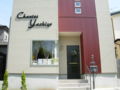 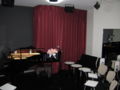 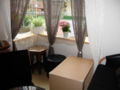 